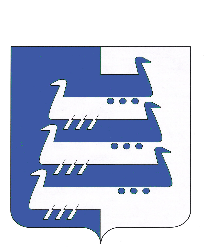 АДМИНИСТРАЦИЯ НАВОЛОКСКОГО ГОРОДСКОГО ПОСЕЛЕНИЯКИНЕШЕМСКОГО МУНИЦИПАЛЬНОГО РАЙОНАРАСПОРЯЖЕНИЕот 18 июля 2022 года     № 112-РО комиссии по соблюдению требований к служебному поведению муниципальных служащих и урегулированию конфликта интересов в Администрации Наволокского городского поселенияВ соответствии с частью 4 статьи 14.1. Федерального закона от 02.03.2007 № 25-ФЗ "О муниципальной службе в Российской Федерации", Указом Губернатора Ивановской области от 01.10.2013 № 158-уг «О Порядке образования комиссий по соблюдению требований к служебному поведению муниципальных служащих Ивановской области и урегулированию конфликтов интересов в органах местного самоуправления, аппаратах избирательных комиссий муниципальных образований Ивановской области», постановлением Администрации Наволокского городского поселения № 99а-Р от 03.09.2010 (в действующей редакции)1. Образовать комиссию по соблюдению требований к служебному поведению муниципальных служащих и урегулированию конфликта интересов в Администрации Наволокского городского поселения.2. Утвердить прилагаемый состав комиссии по соблюдению требований к служебному поведению муниципальных служащих и урегулированию конфликта интересов в Администрации Наволокского городского поселения.3. Признать утратившими силу:а) распоряжения Главы Администрации Наволокского городского поселения:- от 30.03.2011 № 54а-Р «Об образовании комиссии по соблюдению требований к служебному поведению муниципальных служащих и урегулированию конфликта интересов в Администрации Наволокского городского поселения;- от 01.12.2011 № 179а-Р «О внесении изменений в распоряжение Главы Наволокского городского поселения № 54а-Р от 30.03.2011».б) распоряжения Администрации Наволокского городского поселения Кинешемского муниципального района:- от 13.05.2014 № 69а-Р «О внесении изменений в состав комиссии по соблюдению требований к служебному поведению муниципальных служащих»;- от 27.06.2014 № 93-Р «О внесении изменений в состав комиссии по соблюдению требований к служебному поведению»;- от 18.08.2018 № 16-Р «Об утверждении состава комиссии по соблюдению требований к служебному поведению муниципальных служащих и урегулированию конфликта интересов в Администрации Наволокского городского поселения».4. Настоящее распоряжение вступает в силу со дня его подписания.Исполняющий полномочияГлавы Наволокского городского поселения                          Е.П. КарповаС распоряжением ознакомлены:____________/ Шумилова Т.Н. «____»__________ 2022____________/Вилкова Н.В. «____»__________ 2022____________/Нелюбина Н.А. «____»__________ 2022УтвержденРаспоряжением Администрации Наволокского городского поселенияот 18.07.2022 № 112-РСОСТАВкомиссии по соблюдению требований к служебному поведению муниципальных служащих и урегулированию конфликта интересовКарпова Е.П.заместитель Главы Администрации Наволокского городского поселения по инвестициям, председатель комиссииШумилова Т.Н.заместитель Главы Администрации Наволокского городского поселения по финансовым вопросам, заместитель председателя комиссииВилкова Н.В.ведущий специалист Администрации Наволокского городского поселения, секретарь комиссииЧлены комиссииНелюбина Н.А.ведущий специалист Администрации Наволокского городского поселениягосударственный гражданский служащий (государственные гражданские служащие) Ивановской области управления Правительства Ивановской области по противодействию коррупции.по согласованиюпредставитель (представители) научных организаций, профессиональных образовательных организаций, образовательных организаций высшего образования и организаций дополнительного профессионального образования, деятельность которых связана с муниципальной службойпо согласованию